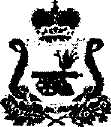 СОВЕТ ДЕПУТАТОВ ИЗДЕШКОВСКОГО СЕЛЬСКОГО ПОСЕЛЕНИЯСАФОНОВСКОГО РАЙОНА СМОЛЕНСКОЙ ОБЛАСТИРЕШЕНИЕот 30.03.2017г. № 1/1О внесении изменений в решение Совета депутатов Издешковского сельского поселения Сафоновскогорайона Смоленской области от 12.04.2012г. № 6/1       В целях приведения решения в соответствие с действующим законодательством, руководствуясь Уставом Издешковского сельского поселения Сафоновского района Смоленской области,       Совет депутатов Издешковского сельского поселения Сафоновского района Смоленской области       РЕШИЛ:       1. Внести изменения в пункт 2 «Уборка территории Издешковского сельского поселения Сафоновского района Смоленской области» решения Совета депутатов Издешковского сельского поселения Сафоновского района Смоленской области от 12.04.2012г. № 6/1 «Об утверждении Правил благоустройства территории, обеспечения чистоты и порядка в Издешковском сельском поселении Сафоновского района Смоленской области»:1.1. в подпункте 2.1.2.2. слова «в пределах 30 м. от границ земельного участка или до прилегающей проезжей части» исключить;1.2. подпункт 2.1.2.14 исключить;1.3. подпункт 2.1.2.15 изложить в следующей редакции: «Уборка автозаправочных станций, автопарковок, автостоянок производится владельцами АЗС, стоянок, парковок, по всему периметру занимаемой территории»;1.4. подпункт 2.1.2.16 изложить в следующей редакции: «Уборка территории, гаражно-строительных кооперативов, осуществляется кооперативами по всему периметру занимаемой площади».2. Настоящее решение разместить на сайте Администрации Издешковского сельского поселения Сафоновского района Смоленской области.Глава муниципального образования Издешковского сельского поселения Сафоновского района Смоленской области                                                 Н.В. Ладина